Dopunska nastava – matematikaVeza množenja i dijeljenja, Dijeljenje brojeva s ostatkom – vježbanje1. Izračunaj i vezom množenja i dijeljenja provjeri rezultat.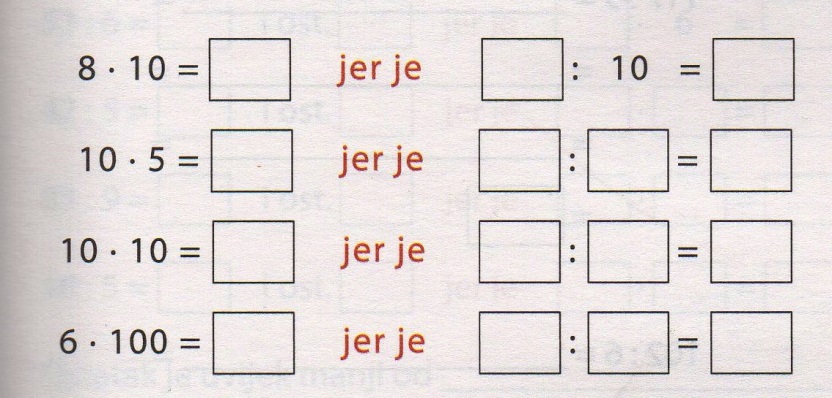 2. Upiši nepoznati broj.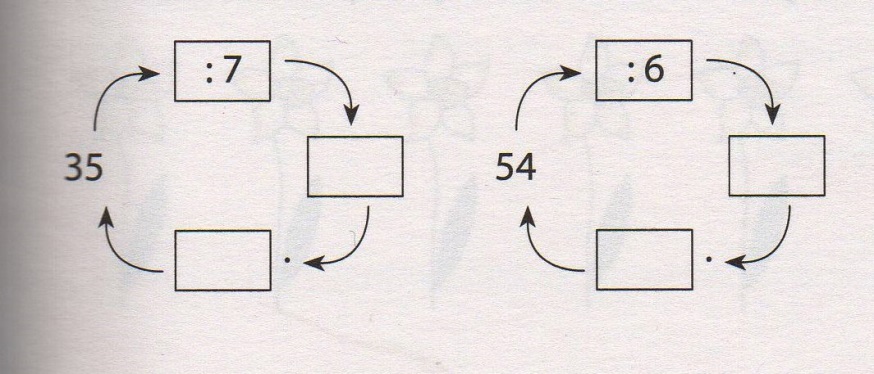 3.Izračunaj. Slova pokraj rezultata upiši u kvadratiće pokraj računa. Dobit ćeš poruku.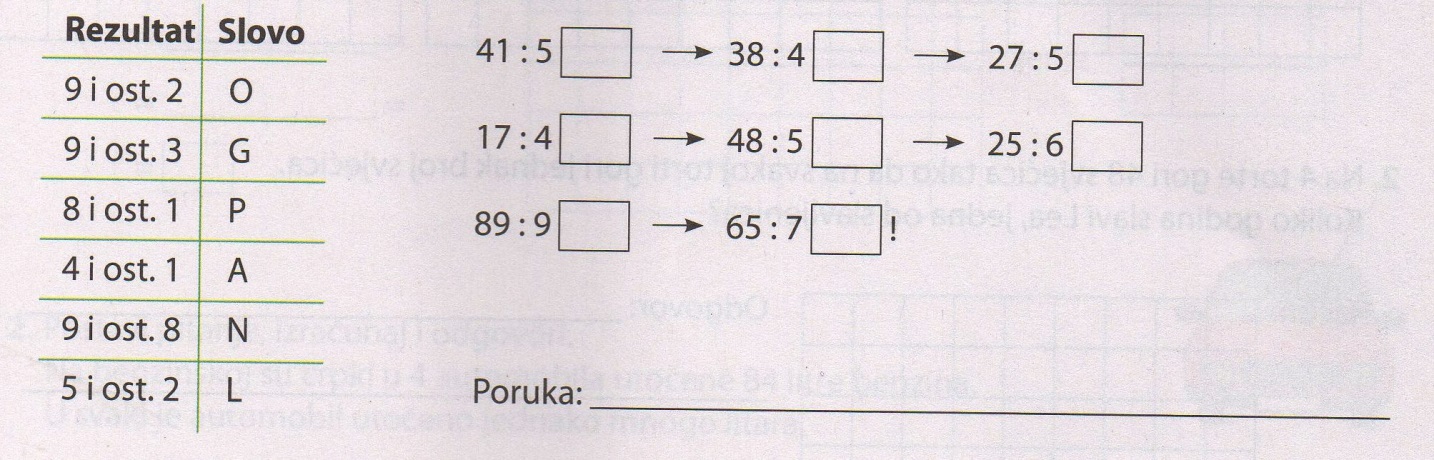 